№ФИО педагога/тех.персоналНаименавание организации, должностьФото 3*4Нагрузки и расписание№ приказа и дата назначения Какую категорию имеет, приказ № дата присвоения, наличие сертификатовСведения о передвижении по образава-тельным учреждениям (приказ об увольнении  № дата, куда был трудоуст-роен )1Баисова Карлыгаш ШукеновнаКГУ " Основная средняя школа села Жыланды отдела образования по Сандыктаускому району Управления образования Акмо-линской области»директор школы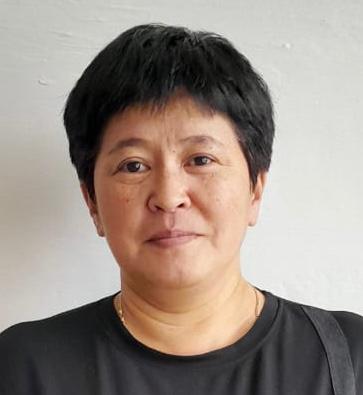 Нагрузка: 11 час Понедельник:Химия- 3 часБиол. – 2 часВторник:Биология –3 часСреда:Химия-2 часПятница:Биология-1 часПриказ № 163 -01.09.2010.Сертификат имеется.Педагог-№ 345л/с-26.09.2022.2Амриева Райгуль ЖанбаевнаКГУ " Основная средняя школа села Жыланды отдела образования по Сандыктаускому району Управления образования Акмо-линской области»учитель каз.языка, литер.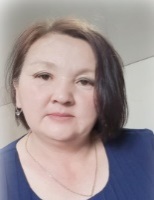 Нагрузка: 20 час Понедельник:Қаз. тілі- 4 часВторник:Қаз.әдеб. – 4 чСреда:Қаз.тілі. – 4 чЧетверг:Қаз.әдеб. – 4 чПятница:Қаз. тілі- 2 часҚаз.әдеб. – 2 чПриказ №7 12.09.1990Сертификат имеется.Приказ № 713/с- 31.12.2019.- педагог-исследователь.3Жирентаева Амина ДаирбековнаКГУ " Основная средняя школа села Жыланды отдела образования по Сандыктаускому району Управления образования Акмолинской области»учитель рус.языка и литер., педагог-организатор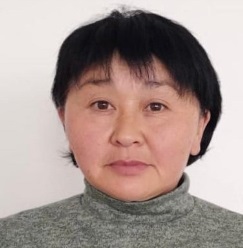 Нагрузка: 14 час+ 0,5 ставки пед-организатор Понедельник:Орыс тілі,әдеб.-3 час.Вторник:Орыс тілі,әдеб.-4 часСреда:Орыс тілі- 1час Орыс тілі,әдеб.-2 часЧетверг:Орыс тілі-1 часОрыс тілі,әдеб.-1часПятница:Орыс тілі,әдеб.-2 часПриказ № 93- 31.08.1996.(учитель)Приказ № 376 19.10.2012.(пед-организ)Сертификат имеется. Приказ № 98 л/с – 30.06.2023.-педагог-эксперт4Исмаилова Дана КуандыковнаКГУ " Основная средняя школа села Жыланды отдела образования по Сандыктаускому району Управления образования Акмолинской области»психолог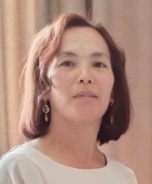 Нагрузка: 5 час+ 0,5 психолог+ 0,5 воспитПонедельник:Технология-1 час.Вторник:Технология-1 час.Среда:Технология-1 час.Четверг:Технология-1часПятница:Технология-1 час.Приказ № 293-14.09.2007.Приказ № 163-24.02.2012.(психолог)Сертификат имеется.Приаказ № 1- 27.05.2021.5Сагитова Жанар КайроллиновнаКГУ " Основная средняя школа села Жыланды отдела образования по Сандыктаускому району Управления образования Акмо-линской области»учитель нач.классов, вожатый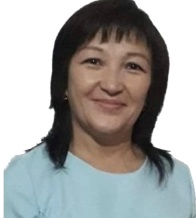 Нагрузка: 18 час+0,5 ставки вожатыйПонедельник:Матем,қаз тілі, жарат, әдеб оқу, «Ғажайып математика әлемі»-5 час.Вторник:Матем,қаз тілі, дүниет, әдеб оқу -4 час.Среда:Матем, қаз тілі, жарат, музыка4 час.Четверг:Қазақ тілі, математ, көркем еңб-3 час.Пятница:Матем, әдеб-2 час.Приказ№ 117  11.10.1999Сертификат имеется. Приказ № 709 л/с- 25.12.2019.- педагог-эксперт6Амангельдинова Алмагуль  ТураровнаКГУ " Основная средняя школа села Жыланды отдела образования по Сандыктаускому району Управления образования Акмо-линской области»учитель нач.классов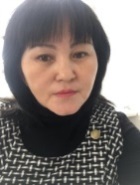 Нагрузка:16 часПонедельник:Әліппе-2 час, матем-1 часВторник:Жарат, матем, әліппе-  3 часСреда: әліппе, дүниет, еңбекке баулу- 3часЧетверг:Матем, бейн, әліппе- 3 часПятница:Матем, әліппе, музыка, «логика»-4 часПриказ №229 05.09.2007.Сертификат имеется.Приказ № 4-02.02.2018.- ІІ категория 7Сайдалинова Каншайм АбилхасымовнаКГУ " Основная средняя школа села Жыланды отдела образования по Сандыктаускому району Управления образования Акмо-линской области»воспитатель мини/центра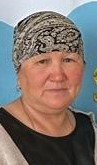 1 ставка воспитПриказ № 27-07.02.2011.8Шәкім Ләззат БолатжанқызыКГУ " Основная средняя школа села Жыланды отдела образования по Сандыктаускому району Управления образования Акмо-линской области»учитель истории, географии 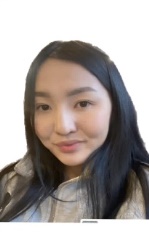 Нагрузка: 21 часПонедельник:Қаз.тарих- 4 часГеогр-1 сағВторник:Д/х тарих- 2 сағЖарат- 1 часГеогр- 2 часСреда:Д/х тарих-2 часЖарат-1 час;Четверг:Қаз тарих- 4 часГеограф-2 часПятница:Құқықт нег.-1 часГеограф- 1 часПриказ № 54 -31.08.22.Сертификат имеется. Педагог-Приказ № 112л/с- 31.08.2023.9Жузжасарова Саягуль Маратовна КГУ " Основная средняя школа села Жыланды отдела образования по Сандыктаускому району Управления образования Акмо-линской области» учитель математика, информатики( совместитель)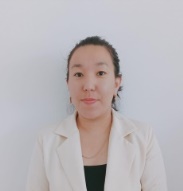 Нагрузка: 25 часПонедельник:Матем - 4 часИнформ-1 часВторник:Матем -4 часСреда:Матем -4 часИнформ-1 часЧетверг: матем- 4 часинформ-1 часПятница: матем-4 часинформ- 2 часПриказ № 73-21.11.202210Конушпаева Гулден Сергазановна КГУ " Основная средняя школа села Жыланды отдела образования по Сандыктаускому району Управления образования Акмо-линской области»учитель английского языка(совместитель)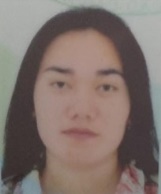 Нагрузка: 14 часЧетверг:Англ яз-7 часПятница:Англ.яз.- 7 часПриказ № 56-31.08.22.Сертификат имеется.11Шаймерден Ерасыл ЖасыланұлыКГУ " Основная средняя школа села Жыланды отдела образования по Сандыктаускому району Управления образования Акмо-линской области»учитель физкультуры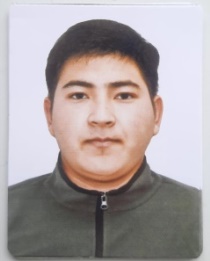 Нагрузка: 18 часПонедельник:Физкульт- 4 часВторник:Физкульт-6 часСреда:Физкульт-4 часЧетверг: Физкульт- 3 часПятница: Физкульт-1 часПриказ № 70-07.11.2022.Сертификат имеется.Приказ № 113- 31.08.2023.- педагог.12Жахина Гульзада МукангалиевнаКГУ " Основная средняя школа села Жыланды отдела образования по Сандыктаускому району Управления образования Акмо-линской области»техперсонал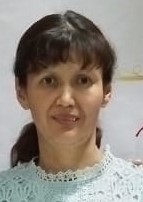 0,95 ставки техперсоналаПриказ № 58-31.08.2021.13Жолдина Айнур АскарбековнаКГУ " Основная средняя школа села Жыланды отдела образования по Сандыктаускому району Управления образования Акмо-линской области»техперсонал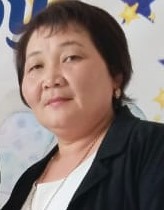 0,95 ставки техперсоналаПриказ 16 -01.06.2021.14Алтенов Уралбай КурмангалиевичКГУ " Основная средняя школа села Жыланды отдела образования по Сандыктаускому району Управления образования Акмо-линской области»сторож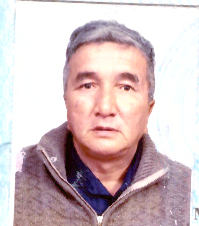 Ставка сторожаПриказ № 311-30.10.2003.15Ширакбаев Булат ШиракбаевичКГУ " Основная средняя школа села Жыланды отдела образования по Сандыктаускому району Управления образования Акмо-линской области»сторож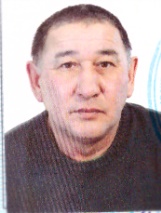 Ставка сторожаПриказ № 19 -20.10.2009.16Исмаилова Сауле СадыбековнаКГУ " Основная средняя школа села Жыланды отдела образования по Сандыктаускому району Управления образования Акмо-линской области»повар мини-центра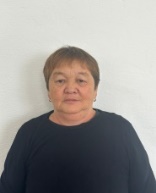 1 ставка повара( школа)+ 0,5 ставки повара (м/центр)Приказ № 52-31.08.2021.17Каримжанова Райгуль ЖилкайдаровнаКГУ " Основная средняя школа села Жыланды отдела образования по Сандыктаускому району Управления образования Акмо-линской области»Оператор стиральной машинки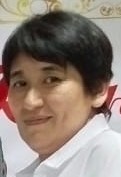 0,5 ставки оператора стир.маш.+0,5 вахтераПриказ № 12-12.05.2014. 18Оралбекова  Жаныл БекболатовнаКГУ " Основная средняя школа села Жыланды отдела образования по Сандыктаускому району Управления образования Акмо-линской области»пом.воспитателя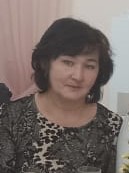 0,5 ставки пом. воспит+ 0,5 ставки вахтераПриказ № 2- 04.01.2011.19Туканова Айзада ЖанбаевнаКГУ " Основная средняя школа села Жыланды отдела образования по Сандыктаускому району Управления образования Акмо-линской области»Медсестра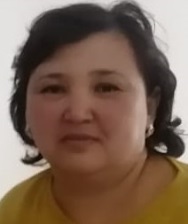 0,25 ставки- медсестра м/центра20Каримжанова Мирамкул НагыметуллаевнаКГУ " Основная средняя школа села Жыланды отдела образования по Сандыктаускому району Управления образования Акмо-линской области»делопроизводитель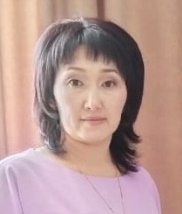 0,5 ставки делопроизводителяПриказ № 12-16.09.2013.21Алемсеитова Айман ШиракбаевнаКГУ " Основная средняя школа села Жыланды отдела образования по Сандыктаускому району Управления образования Акмо-линской области»завхоз школы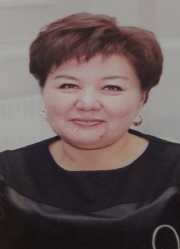 0,5 ставки завхоза+ 0,25 ставки рабочегоПриказ № 12-01.04.2020.